附件1广州市各区办理自学考试毕业初审安排表附件2高等教育自学考试毕业证书电子注册图像采集规范及信息标准一、基本要求1.自学考试毕业证书电子注册图像应使用毕业生本人近期（一般为毕业前一年以内）正面免冠彩色头像的电子图像文件。2.图像应真实表达毕业生本人相貌。禁止对图像整体或局部进行镜像、旋转等变换操作。不得对人像特征（如伤疤、痣、发型等）进行技术处理。3.图像应对焦准确、层次清晰、色彩真实、无明显畸变。4.除头像外，不得添加边框、文字、图案等其他内容。二、拍照要求1.背景：应均匀无渐变，不得有阴影、其他人或物体。可选用浅蓝色（参考值RGB<100,197,255>）、白色（参考值RGB<255,255,255>）或浅灰色（参考值RGB<240,240,240>）。2.人物姿态与表情：坐姿端正，表情自然，双眼自然睁开并平视，耳朵对称，左右肩膀平衡，嘴唇自然闭合。3.眼镜：常戴眼镜者应佩戴眼镜，但不得戴有色（含隐形）眼镜，镜框不得遮挡眼睛，眼镜不能有反光。4.佩饰及遮挡物：不得使用头部覆盖物（宗教、医疗和文化需要时，不得遮挡脸部或造成阴影）。不得佩戴耳环、项链等饰品。头发不得遮挡眉毛、眼睛和耳朵。不宜化妆。5.衣着：应与背景色区分明显。避免复杂图案、条纹。三、照明光线1.照明光线均匀，脸部曝光均匀，无明显可见或不对称的高光、光斑，无红眼。2.建议配置光源两只（色温5500K-5600K），摆设高度与被拍摄人肩部同高，角度为左右各45度，朝向对准被拍摄人头部，距离被拍摄人1.5米-2米。四、电子图像文件1.电子图像文件规格为宽480像素*高640像素，分辨率300dpi，24位真彩色。应符合JPEG标准，压缩品质系数不低于60，压缩后文件大小一般在20KB至40KB。文件扩展名应为JPG。2.人像在图像矩形框内水平居中，左右对称。头顶发际距上边沿50像素至110像素；眼睛所在位置距上边沿200像素至300像素；脸部宽度（两脸颊之间）180像素至300像素。附件3广东省高等教育自学考试毕业证书电子注册图像采集操作流程第一步：登录广东省自考管理系统毕业管理模块，先进行毕业预测，再选择毕业办理地点并填写联系电话，然后点击“申请”按钮。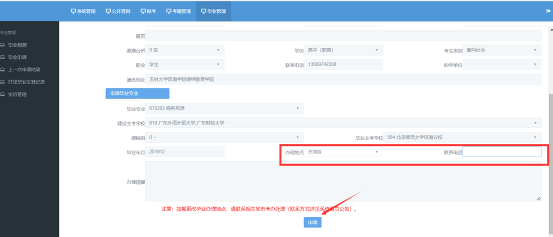 特别提醒：在广州市办理毕业申请的考生，在网上提交毕业申请时，不可以选择“广州市区”作为办理毕业初审的地点。第二步：系统将考生相关信息与公安人口库信息进行关联。（1）如校验不通过，则需上传身份证正面、身份证反面及手持身份证3张照片，然后点击“提交身份证附件”按钮，提交当地市考办及省考办审核。查询审核意见：点击毕业管理模块的毕业申请及图像采集功能，则弹出当前审核情况。如审核流程完成或审核不通过，则可以点击“下一步”按钮，否则不可以进行下一步。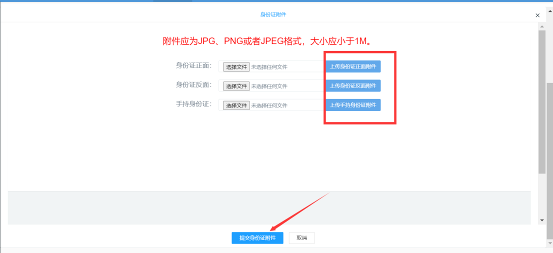 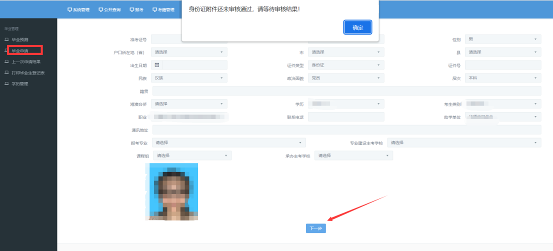 （2）如系统校验通过，或者身份证附件审核通过，则可以进行摄像。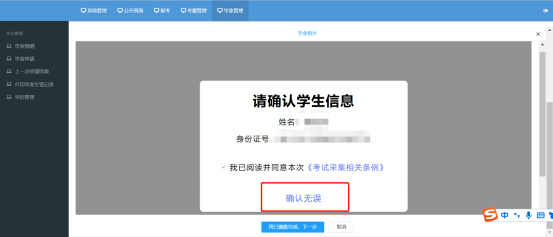 第三步：核对个人信息无误后，点击“确认无误”按钮。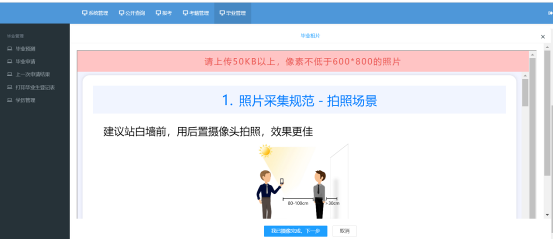 第四步：了解照片采集标准后，点击“我知道了，去拍照”按钮。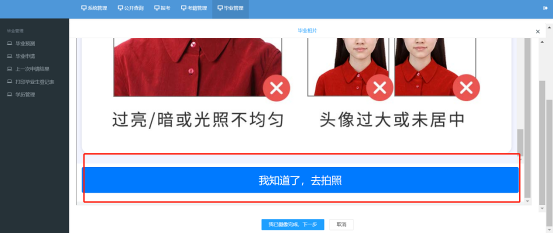 第五步：使用微信或者主流浏览器等进行扫码。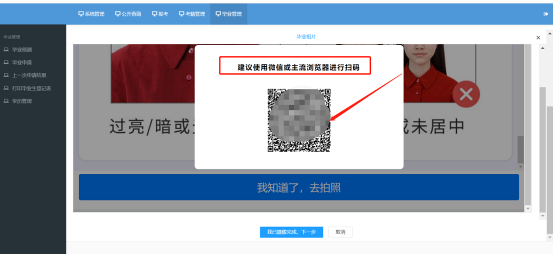 （1）使用微信扫码后，须重新核对个人信息，核对无误后，点击“确认无误”按钮。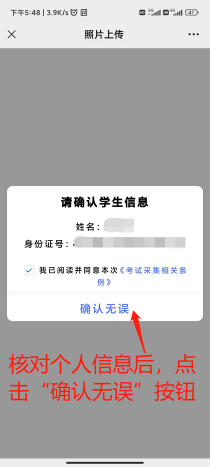 （2）了解照片采集规范后，点击“我知道了，去拍照”按钮。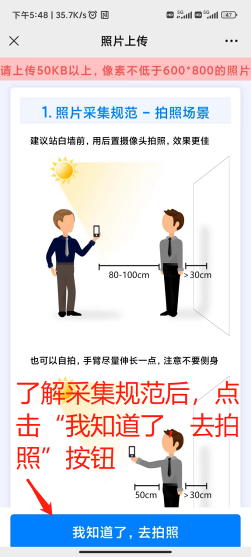 （3）点击“我知道了，去拍照”按钮后，将调用“摄像头”进行摄像。第六步：摄像完成后，点击“我已摄像完成，下一步”按钮，提交地市考办审核。查询审核意见：点击毕业管理模块的毕业申请及图像采集功能，则弹出当前审核情况。第七步：毕业证照片经地市考办审核通过后，重新操作第一步，点击“申请”按钮；毕业申请提交成功，打印毕业生登记表。区日 期办理地点及要求联系电话荔湾区6月19日、20日荔湾区龙津东路822号之一侨光财经专修学院一楼国开招生办020-81875262越秀区6月18日、19日越秀区越华路38号三楼（科艺自考辅导学校）020-83350843海珠区6月17日、18日海珠区石榴岗路488号厚德楼1楼对外窗口020-84472554天河区6月17日、18日天河区五山路141号侨大教育二楼020-88909771白云区6月17日、18日白云区太和镇钟永路龙归城龙悦新街龙归学校（中学部）020-83670907黄埔区6月20日、21日黄埔区联和街科汇金谷四街11号C1-04栋7楼020-31705949020-31704450番禺区6月19日、20日番禺区市桥街平康路89号德胜广场二楼A01德才教育020-84813582020-84810283花都区6月18日、19日花都区云山大道53号南华教育城A座3楼306号广州市花都区英朗培训中心020-6900898南沙区6月19日、20日南沙区进港大道466号之二传媒大厦一楼020-39050023增城区6月17日、18日增城区荔城街挂绿街西四巷1号三楼1室020-82712867从化区6月18日、19日从化区街口街西宁东路21号（从化区教育局旁边）020-87930461说明：毕业初审办公时间：上午9：15--11：30　 下午14：30--17：30说明：毕业初审办公时间：上午9：15--11：30　 下午14：30--17：30说明：毕业初审办公时间：上午9：15--11：30　 下午14：30--17：30说明：毕业初审办公时间：上午9：15--11：30　 下午14：30--17：30